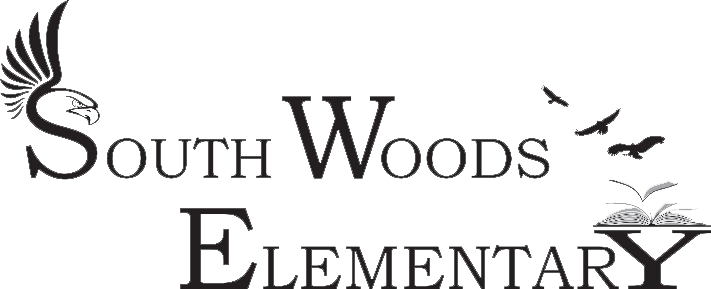 Extended Day 2020-2021Reserve your spot today!Let your child learn, play, and grow with us! 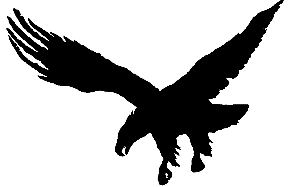 Extended Day payments are due every 2 weeks. Fees must be paid in advance per Florida Law. Early Bird Registration Special Offered August 17th-September 30, 2020$35.00 Registration Fee after September 30, 2020 - $40.00 per childBefore School Care Only -$15 per week per childAfter School Care Only -$60.00 per week per childDaily Rate on as needed basis - $3.00 Before School and $12.00 After SchoolTO REGISTER SEND THE BOTTOM PORTION OF THIS FLYER BACK TO SCHOOL WITH YOUR CHILD OR STOP BY THE FRONT OFFICE AND WE WILL PROVIDE YOU WITH A PACKET TO BE COMPLETED. ***RETURN BY July 31, 2020 AND PAY THE 1ST 2 WEEKS + $35.00 REGISTRATION ***Child(ren)’s Name: _ ___________________________________________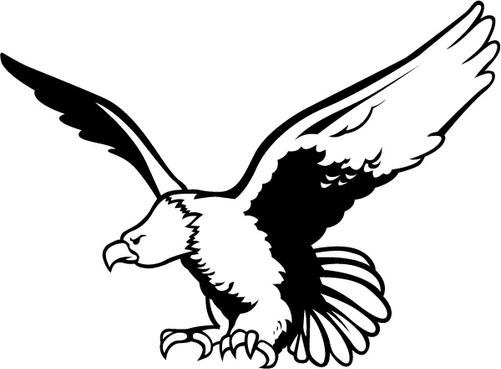 Phone Number: __________________________________________Grade: ______		Teacher:_______________________Parents Name(s): __________________________________________Email: _________________________________________________________